ООО «МТЗ ЦЕНТР ВЛАДИМИР», г. Владимир, ул. Тракторная, д.35, тел/факс (4922) 33-00-33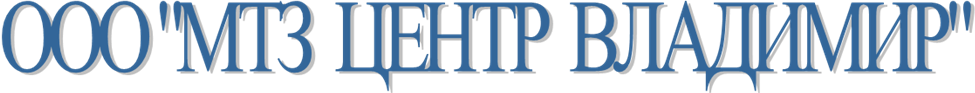 600026, г. Владимир, ул. Тракторная,  д.35,тел/факс (4922) 33-22-33, 53-83-70                                                                            е-mail: info@sktehnika.ru         НАВЕСНОЕ И ПРИЦЕПНОЕ ОБОРУДОВАНИЕ (июнь 2022)                       Наименование, страна происхожденияМодельЦена, руб., с НДСПЛУГИПЛУГИПЛУГИПлуг двухкорпусный  (для Т-25, Т30, Т45, МТЗ-320), БеларусьЛ-10139 000Плуг двухкорпусный  (для Т45, МТЗ-320), БеларусьЛ-10771 000Плуг трехкорпусный без предплужников (для МТЗ-82.1), БеларусьЛ-10889 000Плуг трехкорпусный без предплужников (для МТЗ-82.1), РоссияПЛН-3-35152 000Плуг трехкорпусный с предплужниками  (для МТЗ-82.1), РоссияПЛН-3-35П174  000Плуг трехкорпусный   (для МТЗ-82.1), БеларусьПЛН-3-35ППо запросуПлуг четырехкорпусный без предплужников (для ДТ-75), Россия ПЛН-4-35210  000Плуг четырехкорпусный  с предплужниками (для ДТ-75), РоссияПЛН-4-35 П 238 000Плуг четырехкорпусный без предплужников (для МТЗ-1221, ДТ-75), РоссияПЛН-4-35 У218 000Плуг четырехкорпусный  с предплужниками (для МТЗ-1221, ДТ-75), РоссияПЛН-4-35 У249 000Плуг пятикорпусный без предплужников (для Т-150), РоссияПЛН-5-35262 000Плуг пятикорпусный с предплужниками (для Т-150),  РоссияПЛН-5-35 П297 000Плуг пятикорпусный          без предплужников / с предплужниками  (для   МТЗ-1523, Т-150), РоссияПЛН-5-35 У270 000 /308 000Плуг шестикорпусный       без предплужников /  с предплужниками (для МТЗ-2022, ХТЗ-17221,  ХТЗ-17021), РоссияПЛН-6-35381 000 / 426 000Плуг восьмикорпусный       без предплужников / с предплужниками (для К-744, К-700, К-701), РоссияПНЛ-8-40С632 000 / 694 000Плуг лесной, БеларусьПКЛ-70Д170 000Плуг оборотный  четырехкорпусный  (для МТЗ-1221), РоссияПОН 3+1745 000Плуг оборотный полунавесной четырехкорпусный  без дополнительного модуля, со срезным болтом ,  (для МТЗ-1221), БеларусьППО-4 40К698 000Плуг оборотный полунавесной четырехкорпусный с дополнительным подулем, со срезным болтом ,  (для МТЗ-1221), БеларусьППО-4+1 40К755 000Плуг оборотный полунавесной четырехкорпусный без дополнительного модуля, с рессорной защитой,  (для МТЗ-1221), БеларусьППО-4 40КЗПо запросуПлуг оборотный полунавесной четырехкорпусный с дополнительным модулем, с рессорной защитой,  (для МТЗ-1221), БеларусьППО-4+1 40КЗ              По запросуПлуг оборотный полунавесной семикорпусный  (для трактора 260 л.с.), БеларусьППО 7-40-01              По запросуПлуг оборотный полунавесной восьмикорпусный  (для трактора 280 л.с.), БеларусьППО 8-40-01              По запросуПлуг оборотный навесной трехкорпусный с дополнительным модулем,  рама 120х120, со срезным болтом, ПольшаEuro-Masz PO 3+1              По запросуПлуг оборотный навесной трехкорпусный с дополнительным модулем,  рама 120х120, с рессороной защитой, ПольшаEvro-Masz POR 3+1              По запросуПлуг оборотный навесной  четырехкорпусный с дополнительным модулем,  рама 120х120, со срезным болтом, ПольшаAgro-Masz PO 4+1              По запросуПлуг оборотный навесной четырехкорпусный с дополнительным модулем,  рама 120х120, с рессороной защитой, ПольшаEvro-Masz POR 4+1              По запросуКУЛЬТИВАТОРЫ, АГРЕГАТЫ КОМБИНИРОВАННЫЕ, ФРЕЗЫ ПОЧВЕННЫЕКУЛЬТИВАТОРЫ, АГРЕГАТЫ КОМБИНИРОВАННЫЕ, ФРЕЗЫ ПОЧВЕННЫЕКУЛЬТИВАТОРЫ, АГРЕГАТЫ КОМБИНИРОВАННЫЕ, ФРЕЗЫ ПОЧВЕННЫЕАгрегат комбинированный широкозахватный,  Беларусь  с S-образной стойкой / с ножевой боронойАКШ-3,6 / АКШ-3,6-02              По запросуАгрегат комбинированный широкозахватный,  Беларусьс S-образной стойкой / с ножевой боронойАКШ-6,0 / АКШ-6,0-02              По запросуАгрегат комбинированный широкозахватный,  Беларусьс S-образной стойкой / с ножевой боронойАКШ-7,2 / АКШ-7,2-02              По запросуКультиватор для междурядной обработки почвы (для обработки 2-рядных посадок картофеля)  без комплекта роторов и подкорм. приспособления (для Т25, Т30, МТЗ-320), БеларусьКОН-1,4А162 000Культиватор для междурядной обработки почвы (для обработки 2-рядных посадок картофеля)  с  комплектом роторов (для Т25, Т30, МТЗ-320), БеларусьКОН-1,4А211 000Культиватор для междурядной обработки почвы (для обработки 2-рядных посадок картофеля)   с подкормочным  приспособлением для внесения сыпучих минеральных удобрений  (для Т25, Т30, МТЗ-320), БеларусьКОН-1,4А219 000Культиватор для междурядной обработки почвы (для обработки 2-рядных посадок картофеля)  с комплектом роторов и  подкормочным  приспособлением для внесения сыпучих минеральных удобрений  (для Т25, Т30, МТЗ-320), БеларусьКОН-1,4А265 000Культиватор навесной для сплошной обработки почвы, захват 1,7м (для Т-30, МТЗ-320.4), БеларусьКНС-1,7По запросуКультиватор лесной бороздной, захват 1,7м, глубина обработки 6-12см (для МТЗ-82.1), БеларусьЛ-129 (КЛБ-1,7)241 000Культиватор для междурядной обработки почвы (для обработки 4-рядных посадок картофеля) без комплекта роторов и подкорм. приспособления (для МТЗ-82.1), БеларусьКОН-2,8А271 000Культиватор для междурядной обработки почвы  (для обработки 4-рядных посадок картофеля) с  комплектом роторов(для  МТЗ-82.1), БеларусьКОН-2,8А357 000Культиватор для междурядной обработки почвы  (для обработки 4-рядных посадок картофеля)  с подкормочным  приспособлением для внесения сыпучих минеральных удобрений  (для МТЗ-82.1), БеларусьКОН-2,8А325 000Культиватор для междурядной обработки почвы (для обработки 4-рядных посадок картофеля)  с комплектом роторов и  подкормочным  приспособлением для внесения сыпучих минеральных удобрений  (для МТЗ-82.1), БеларусьКОН-2,8А408 000Культиватор навесной для сплошной обработки почвы без комплекта зубовых борон (для МТЗ-82.1), БеларусьКНС-4,0              По запросуКультиватор прицепной для сплошной обработки почвы (по заказу: лапа стрельчатая  или  рыхлительная)  без комплекта зубовых борон (для МТЗ-82.1), БеларусьКПС-4,0              По запросуФреза почвенная садовая для сплошной обработки почвы, захват 1,2м/1,4м/1,6м/1,8м/2,0м (для Т25, Т30, МТЗ-82.1), БеларусьФС-2              По запросуФреза почвенная  1,4м/1,6м/1,8м/2,1м  (для Т25, Т30, МТЗ-82.1), ПольшаWIRAX138 000142 000  148 000155 000КАРТОФЕЛЕКОПАТЕЛИ И КАРТОФЕЛЕСАЖАЛКИКАРТОФЕЛЕКОПАТЕЛИ И КАРТОФЕЛЕСАЖАЛКИКАРТОФЕЛЕКОПАТЕЛИ И КАРТОФЕЛЕСАЖАЛКИКартофелесажалка  двухрядная, емкость бункера 450 кг, привод от ходовых  колес сажалки (для Т30, МТЗ-320, Т-40), БеларусьЛ-201223 000Картофелесажалка  четырехрядная, емкость бункера 600 кг, привод от ходовых  колес сажалки  (для  МТЗ-82), БеларусьЛ-202 /Л-202-01 с туками412 000486 000Картофелесажалка  четырехрядная полуприцепная (для  МТЗ-82), БеларусьЛ-207817 000Картофелекопатель однорядный полунавесной, ширина захвата 0,62м,  глубина подкапывания 220мм (для Т30, МТЗ-320, Т-40), БеларусьЛ-651По запросуКартофелекопатель навесной двухрядный, ширина захвата 1,4м,  глубина подкапывания 220мм (для МТЗ-82.1), БеларусьКТН-2В331 000Картофелекопатель навесной двухрядный, ширина захвата 1,4м,  глубина подкапывания 220мм, с активным битером, высокопрочный элеватор на прорезиненных ремнях GRIMME (для МТЗ-82.1), БеларусьКТН-2ВМ343 000Картофелекопатель полунавесной двухрядный, ширина захвата 1,4м,  глубина подкапывания  не более 250мм,  с активным битером, высокопрочный элеватор на прорезиненных ремнях GRIMME (для МТЗ-82.1), БеларусьКСТ-1,4А	По запросуКомбайн картофелеуборочный однорядный прицепной (для МТЗ-82.1), БеларусьККУ-1По запросуКартофелеуборочный комбайн однорядный, полунавесной, ширина захвата 0,7 – 0,75м, предназначен для выкапывания картофеля, сортировки и погрузки в бункер, вместимостью до 2-х тонн (для МТЗ-82.1), БеларусьЛидчанин-1По запросу      БОРОНЫБОРОНЫБОРОНЫБорона навесная дисковая (для  Беларус-320) БеларусьБНД-1,7М310 000      Борона дисковая  навесная с катком, захват 2,1м  (трактор от 80 л.с.), РоссияБДМ 2,1х2Н355 000Борона дисковая  навесная с катком, захват 2,4м  (трактор от 90 л.с.), РоссияБДМ 2,4х2Н391 000Борона дисковая  навесная с катком, захват 3,2м  (трактор от 120 л.с.), РоссияБДМ 3,2х2Н499 000 Борона дисковая  навесная с катком, захват 4м  (трактор от 150 л.с.), РоссияБДМ 4х2Н628 000Борона дисковая  прицепная с катком, захват 2,4м  (трактор от 80 л.с.), РоссияБДМ 2,4х2П533 000Борона дисковая  прицепная с катком, захват 2,7м  (трактор от 90 л.с.), РоссияБДМ 2,7х2П582 000Борона дисковая  прицепная с катком, захват 3,2м  (трактор от 120 л.с.), РоссияБДМ 3,2х2П683 000Борона дисковая  прицепная с катком, захват 4м  (трактор от 150 л.с.), РоссияБДМ 4х2П915 000СЕЯЛКИСЕЯЛКИСЕЯЛКИСеялка зернотравяная  3,6 м, (для МТЗ-82.1) РоссияСЗТ-3,6 СКМ              По запросуСеялка зернотравяная  5,4 м (для МТЗ-82.1) РоссияСЗТ-5,4СКМ              По запросуСеялка зерновая универсальная  6,0м,  (для тракторов тяг. класса 2,0 – 3,0), РоссияСЗУ-62 510 000Сеялка пневматическая универсальная 6,0м, анкерный сошник  (для МТЗ-82.1), Беларусь  СПУ-6                  По запросуСеялка пневматическая универсальная  6,0м, дисковый сошник  (для МТЗ-82.1), БеларусьСПУ-6Д              По запросуСеялка пневматическая универсальная 4,0м, анкерный сошник  (для МТЗ-82.1), Беларусь  СПУ-4                 По запросуСеялка пневматическая универсальная 4,0м, дисковый сошник  (для МТЗ-82.1), Беларусь  СПУ-4Д              По запросуСеялка пневматическая универсальная  3,0м, анкерный сошник  (для МТЗ-82.1), Беларусь  СПУ-3                 По запросуСеялка пневматическая универсальная	3,0м, дисковый сошник (для МТЗ-82.1), Беларусь  СПУ-3Д              По запросуСеялка точного высева, рабочая ширина захвата 4,8 – 6,0м, 8 высевающих аппаратов, с автосцепкой (для МТЗ-82.1), Беларусь  СТВ-8К              По запросуСеялка точного высева, рабочая ширина захвата 4,8 – 6,0м, 8 высевающих аппаратов + внесение удобрений, с автосцепкой (для МТЗ-82.1), Беларусь  СТВ-8КУ              По запросуСеялка точного высева, рабочая ширина захвата 5,4 – 6,0м, 12 высевающих аппаратов, с автосцепкой (для МТЗ-82.1), Беларусь  СТВ-12              По запросуКОСИЛКИ, ГРАБЛИКОСИЛКИ, ГРАБЛИКОСИЛКИ, ГРАБЛИКосилка сегментно-пальцевая  2,1м  (для Т30, МТЗ-82.1),  БеларусьКСФ-2,1По запросуКосилка роторная,  1ротор, захват 0,9м (для Т30, Т40) БеларусьЛ-502              По запросуКосилка роторная,  2 ротора, захват 1,9м (для МТЗ-82.1) БеларусьЛ-501-01              По запросуКосилка роторная,  2 ротора, захват 1,9м , может быть использована для скашивания откосов под углом 45°  (для МТЗ-82.1) БеларусьЛ-501 Д              По запросуКосилка роторная с шестеренчатым приводом  2,1м, с защитой  (для МТЗ-82.1), РоссияКРН-2,1Б (Бежецк)335 000Косилка роторная дорожная с защитой  с шестеренчатым приводом  2,1м (для МТЗ-82.1), РоссияКРН-2,1Б д (Бежецк)348 000Косилка дисковая навесная с шестеренчатым приводом роторов  (для МТЗ-82.1), БеларусьКДН-210358 000Косилка-измельчитель с обгонной муфтой, (для МТЗ-82.1), РоссияКИР-1,5 М595 000Косилка-кусторез  роторная, гидропривод, ширина захвата:  при рубке кустов – 1,3м, при скосе травы – 1,5м; диаметр срезаемых одиноко стоящих деревьев – не более 100мм, вылет рабочего органа 4300мм (для МТЗ-82.1), БеларусьЕМ-1,3-01915 000Косилка-кусторез  роторная с режущей головкой, ширина захвата не менее 1,3м, диаметр срезаемых одиноко стоящих деревьев – не более 100мм, головка режущая применяется для удаления с обочин дорог, откосов, кюветов за барьерным ограждением и разделительных полос травы и кустарника до 20 мм, вылет рабочего органа 4300мм  (для  МТЗ-82.1), БеларусьЕМ-1,3-01 с режущей головкой931  000Грабли-ворошилки валкообразователи  ( МТЗ-82.1) , РоссияГВВ-6А189 000Грабли-ворошилка роторные (для МТЗ-82.1),  БеларусьГВР-630645 000Грабли-ворошилка роторные с редукторным приводом  (для МТЗ-82.1),  БеларусьГВР-6Р628 000Грабли навесные 5 колес, 3,3м (Россия)OGR-558 000Грабли-валкообразователь  карусельного типа 3,5м (для тракторов от 35 л.с.) PRONAR, ПольшаZKP-350              По запросуГрабли-валкообразователь  карусельного типа 6,5м (для тракторов от 70 л.с) SIPMA, ПольшаZK-650              По запросуКосилка двухроторная, захват  1,35м / 1,65м / 1,85м  (для МТЗ-320   -   МТЗ-82.1), ПольшаWIRAX136 000 / 147 000 /  158 000Косилка дисковая  2,1 м,  Metal Fach, ПольшаZ-011/1                  675 000Косилка дисковая  2,5 м,  Metal Fach, ПольшаZ-011/1                  723 000Косилка дисковая с образователем валка   2,5 м,  Metal Fach, ПольшаZ-011/1                   779 000Косилка дисковая  2,8 м,  Metal Fach, ПольшаZ-011/1                   810 000Косилка дисковая  с образователем валка   2,8 м,  Metal Fach, ПольшаZ-011/1                   869 000Косилка мульчерная 1, 45м,  Metal Fach, ПольшаZ-011/6                    765 000Косилка мульчерная 1, 6м,  Metal Fach, ПольшаZ-011/6                    771 000Косилка мульчерная 1, 8м,  Metal Fach, ПольшаZ-011/6                    810 000ПРЕСС-ПОДБОРЩИКИ, ОБМОТЧИКИ РУЛОНОВПРЕСС-ПОДБОРЩИКИ, ОБМОТЧИКИ РУЛОНОВПРЕСС-ПОДБОРЩИКИ, ОБМОТЧИКИ РУЛОНОВПресс-подборщик рулонный, диаметр рулона 145 см (для МТЗ-82.1), БеларусьПР-Ф-145П835 000Пресс-подборщик рулонный, диаметр рулона 180 см (для МТЗ-82.1) , БеларусьПРФ-180Б910 000Пресс-подборщик рулонный, диаметр рулона 110 см (для тракторов тягового класса 0,9 и выше)  БеларусьПРФ-110БПо запросуПресс-подборщик тюковый (для МТЗ-82.1), БеларусьПТ-165По запросуОбмотчик рулонов с самозагрузкой , параметры обматываемого рулона: диаметр 1200 – 1600мм, длина  1000 - 1200 мм(для МТЗ-82.1), БеларусьОРС-2По запросуПресс-подборщик рулонный (для МТЗ-82.1), Metal Fach, ПольшаZ-5621 980  000Пресс-подборщик рулонный (для МТЗ-82.1), Metal Fach, ПольшаZ-562 с ротором2 275 000Пресс-подборщик рулонный (для МТЗ-82.1), Metal Fach, ПольшаZ-562 с ротором и ножами2 384 000Пресс-подборщик тюковый (МТЗ-82.1), Metal Fach, ПольшаКЕ -555 1 090 000Обмотчик рулонов навесной ширина пленки 500/750мм,  Metal Fach, ПольшаZ-560380 000Обмотчик рулонов навесной самозагружающийся на трехточечной навеске Metal Fach, ПольшаZ-2371 050 000Обмотчик рулонов прицепной самозагружающийся с задней загрузкой  Metal Fach, ПольшаZ-237750 000Пресс-подборщик рулонный, (рулон 1.2 х 1,2м) тип камеры - цепная,  (для тракторов от 60 л.с.) SIPMA, ПольшаPS-1210 Classic (Z-279/1)              По запросуПресс-подборщик рулонный, (рулон 1,2 х 1,5м) тип камеры - цепная, (для тракторов от 60 л.с.)  SIPMA, ПольшаPS-1510 Farma(Z-276/1)             По запросуОбматывание сеткой   для PS-1210 Classic /для PS-1510 Farma             По запросуАвтоматическая смазка  для PS-1210 Classic /для PS-1510 Farma              По запросуШирокие резиновые покрышки  для PS-1210 Classic /для PS-1510 Farma             По запросуЭлектронная система с акустическим сигнализатором заполнения камеры для PS-1510 Farma             По запросуПресс-подборщик тюковый Kostka, длина тюка 0,3 – 1,3м, пропускная способность 24 т/ч, (для тракторов от 60 л.с.), SIPMA, ПольшаPK-4000              По запросуПресс-подборщик тюковый Kostka,  длина тюка 0,3 – 1,3м пропускная способность 30 т/ч  (для тракторов от 60 л.с.), SIPMA, ПольшаPK-4010              По запросуПолозья для тюков для PK-4000 и PK-4010             По запросуОбмотчик рулонов без загрузочного устройства для рулонов диаметром 1,2-1,5м, весом до 1000кг (для тракторов от 45 л.с), SIPMA, Польша  OZ-5000 Tekla             По запросуМеханизм для опрокидывания рулоновдля OZ-5000 Tekla             По запросуОбмотчик рулонов  с загрузочным устройством для рулонов диаметром 1,2-1,3м, весом до 1000кг (для тракторов от 45 л.с), SIPMA, Польша  OS-7510 KLARA              По запросуИЗМЕЛЬЧИТЕЛИ РУЛОНОВИЗМЕЛЬЧИТЕЛИ РУЛОНОВИЗМЕЛЬЧИТЕЛИ РУЛОНОВИзмельчитель рулонов грубых кормов,  диаметр рулона 1,45м  (для МТЗ-82.1), БеларусьИРК-145              По запросуИзмельчитель рулонов,  самозагрузка, транспортировка, измельчение и раздача,  диаметр рулона 1,45 - 1,8м  (для МТЗ-82.1), БеларусьИГК-5M              По запросуИзмельчитель рулонов,  максимальный размер рулона: ширина 1,2м, диаметр 1,5м, максимальная масса рулона 1000кг (для ЛТЗ-60, МТЗ-82.1), Sipma, Польша RB 1200 KRUK По запросуРАЗБРАСЫВАТЕЛИ МИНЕРАЛЬНЫХ И ОРГАНИЧЕСКИХ УДОБРЕНИЙРАЗБРАСЫВАТЕЛИ МИНЕРАЛЬНЫХ И ОРГАНИЧЕСКИХ УДОБРЕНИЙРАЗБРАСЫВАТЕЛИ МИНЕРАЛЬНЫХ И ОРГАНИЧЕСКИХ УДОБРЕНИЙРазбрасыватель песка, навесной,  ширина разбрасывания до 8м,  грузоподъемность 600кг (МТЗ-82.1), БеларусьА-116-01110 000Прицеп разбрасыватель песка, объем бункера 1 м.куб., ширина разбрасывания 2-3м (для МТЗ-82.1), БеларусьЛ-415              По запросуПескоразбрасыватель полуприцепной, объем бункера 2,5 м.куб., ширина разбрасывания  до 6 м (для МТЗ-82.1), РоссияПРК-3              По запросуПескоразбрасыватель полуприцепной, объем бункера 3 м.куб., ширина разбрасывания  до 6 м (для МТЗ-82.1), РоссияПРК-4             По запросуПескоразбрасыватель полуприцепной, объем бункера 3,45 м.куб., ширина разбрасывания  до 4 м (МТЗ-82.1 и выше), РоссияПРК-5             По запросуРассеиватель минеральных удобрений, навесной, ширина захвата 12-28м,  объем  бункера 870 л, (для МТЗ-82.1), БеларусьРУ-1000             По запросуМашина для внесения твердых органических удобрений, прицепной 7,3т, вместимость кузова 5,3 м.куб., ширина внесения удобрений до 8м (для МТЗ-82.1), БеларусьПРТ-7А             По запросуРазбрасыватель минеральных удобрений навесной, объем резервуара 500л /750 л.  ширина разбрасывания  10-18м, (для тракторов от 60 л.с.), Sipma, Польша тент с каркасом  диск граничного высева RN 500 BORYNA             По запросуРазбрасыватель минеральных удобрений навесной  объем резервуара1000 л , ширина разбрасывания  10-18м, 20-24м (для тракторов от 80 л.с.), Sipma, Польша тент с каркасом для   диск граничного высева RN 1000 BORYNA             По запросуРазбрасыватель минеральных удобрений навесной объем резервуара1500 л , ширина разбрасывания  10-18м, 20-24м (для тракторов от 100 л.с.), Sipma, Польша тент с каркасом для   диск граничного высеваRN 1500 BORYNA             По запросуОПРЫСКИВАТЕЛИОПРЫСКИВАТЕЛИОПРЫСКИВАТЕЛИОпрыскиватель штанговый навесной 320л, штанга 9м, складывание ручное, подъем гидравлика, РоссияОН-9-320455 000Опрыскиватель штанговый навесной 600л, штанга 12м, складывание ручное, подъем гидравлика, РоссияОН-12-600505  000Опрыскиватель штанговый навесной 600л, штанга 12м, складывание  и  подъем  гидравлика, РоссияОН-12-600515 000Опрыскиватель штанговый навесной 600л, штанга 16м, складывание  и  подъем  гидравлика, РоссияОН-16-600525  000Опрыскиватель штанговый навесной 800л, штанга 12м, складывание  и  подъем  гидравлика, РоссияОН-12-800529 000Опрыскиватель штанговый навесной 800л, штанга 16м, складывание  и  подъем  гидравлика, РоссияОН-16-800539 000Опрыскиватель штанговый прицепной вместимость бака 2000л, штанга 18м, складывание  и  подъем  гидравлика, колесо 9.5х32 / колесо 9.5х42,  (для МТЗ-82.1), РоссияОП-18-2000812 000 / 832 000 Опрыскиватель штанговый прицепной, вместимость бака  2500л, штанга 18м, складывание  и  подъем  гидравлика, колесо 9.5х32 / колесо 9.5х42, (для МТЗ-82.1),  РоссияОП-18-2500819 000 / 849 000 Опрыскиватель штанговый прицепной, вместимость бака  2000л, штанга 21,6м, складывание  и  подъем  гидравлика, колесо 9.5х32 / колесо 9.5х42,  (для МТЗ-82.1), РоссияОП-22-2000841 000 / 859 000 Опрыскиватель штанговый прицепной, вместимость бака 2500л, штанга 21,6м, складывание  и  подъем  гидравлика, колесо 9.5х42, (для МТЗ-82.1),  РоссияОП-22-2500885 000 Опрыскиватель штанговый прицепной, вместимость бака  2500л, штанга 21,6м, гидравлическое складывание  и  подъем  «параллелограмм»  (верхнее складывание штанги), колесо 9.5х42,  (для МТЗ-82.1), РоссияОП-22-2500 П 921 000 Опрыскиватель штанговый прицепной, вместимость бака  2500л, штанга 24м, складывание  и  подъем  гидравлика, колесо 9.5х42,  РоссияОП-24-2500 933 000 Опрыскиватель штанговый прицепной, вместимость бака 2500л, штанга 24м, гидравлическое складывание  и  подъем  «параллелограмм»  (верхнее складывание штанги), колесо 9.5х42,  РоссияОП-24-2500 П 1 025 000 Опрыскиватель штанговый прицепной, вместимость бака 3000л, штанга 18м, гидравлическое складывание  и  подъем  «параллелограмм»  (верхнее складывание штанги), колесо 9.5х42,  РоссияОП-18-30001 038 000 Опрыскиватель штанговый прицепной, вместимость бака 3000л, штанга 22м, гидравлическое складывание  и  подъем  «параллелограмм»  (верхнее складывание штанги), колесо 9.5х42,  РоссияОП-22-30001 049 000 Опрыскиватель штанговый прицепной, вместимость бака 3000л, штанга 24м, гидравлическое складывание  и  подъем  «параллелограмм»  (верхнее складывание штанги), колесо 9.5х42,  РоссияОП-24-3000   1 092 000 Опрыскиватель штанговый прицепной 4000л, штанга 24м, гидравлическое складывание  и  подъем  «параллелограмм»  (верхнее складывание штанги),  РоссияОП-24-4000 П1 370 000 Опрыскиватель штанговый прицепной 2500л, штанга 24м, компьютерная система BRAVO 180, система автономной гидравлики, система экспресс-заправки,  миксер, трехпозиционные отсечки, система регулировки наклона штанги.  пятиступенчатая система фильтрации,  колесо 9.5х42 / колесо 9.5х44, РоссияОП-24-2500 НГ1 980 000 / 1 999 000 Опрыскиватель штанговый навесной 300л / 400л, штанга 12м, JAR MET, ПольшаJar Met 312 / 412По запросуОпрыскиватель штанговый навесной 600л / 800л / 1000л,  штанга 12м, JAR MET, ПольшаJar Met 612/ 812 /1012              По запросуОпрыскиватель навесной 600л/800л/1000л,  штанга 18м, подъем  гидравлика,  JAR MET, ПольшаJar Met 618/818/1018              По запросуОпрыскиватель прицепной 1200л, штанга 12м /15м / 18м,  JAR MET, Польша JAR MET 1200               По запросуПРИЦЕПЫ ТРАКТОРНЫЕПРИЦЕПЫ ТРАКТОРНЫЕПРИЦЕПЫ ТРАКТОРНЫЕПолуприцеп тракторный самосвальный,  разгрузка на 1 сторону, масса перевозимого груза 1500кг  (для Т25, Т30, МТЗ-320), РоссияПТО-1500без надставных бортов /с надставными бортами220 000 /                  232 000Полуприцеп тракторный самосвальный,  разгрузка на 3 стороны,  масса перевозимого груза 2000кг (для Т25, Т30, МТЗ-320), Россия1ПТС-2без надставных бортов /с надставными бортами328 000 /                   363 000Прицеп тракторный самосвальный, разгрузка на 3 стороны, масса перевозимого груза 4500кг  (для  МТЗ-82.1), Россия2ПТС-4,5без надставных бортов /с надставными бортами585 000/                  635 000Прицеп тракторный самосвальный, разгрузка на 3 стороны, масса перевозимого груза 5000кг  (для  МТЗ-82.1), Россия2ПТС-5без надставных бортов /с надставными бортами630 000/                  680 000Прицеп тракторный самосвальный, разгрузка на 3 стороны, с запасным колесом , масса перевозимого груза 6500кг (для  МТЗ-82.1), Россия2ПТС-6,5 без надставных бортов /с надставными бортами855 000/                   911 000Прицеп тракторный самосвальный, разгрузка на 3 стороны, с запасным колесом , масса перевозимого груза 8000кг  (для  МТЗ-1221), Россия2ПТС-8с надставными бортами1 113 000Прицеп тракторный самосвальный, разгрузка на 3 стороны, масса перевозимого груза 10000кг,  (для  МТЗ-1221, МТЗ-1523), Россия2ПТС-10 с надставными бортами1 445 000Полуприцеп тракторный самосвальный, разгрузка назад, без надставных бортов, масса перевозимого груза 12000кг  (для  тракторов тяг. класса 3,0 – 4,0), РоссияПТС-12ц ельнометаллический кузов 1 830 000 Полуприцеп тракторный самосвальный, разгрузка назад, без надставных бортов, масса перевозимого груза 15000кг  (для  тракторов тяг. класса 3,0 – 5,0), РоссияПТС-15ц ельнометаллический кузов 2 465 000Полуприцеп тракторный самосвальный  для жидких фракций, разгрузка назад,  масса перевозимого груза  6500кг  (для  тракторов тяг. класса 1,4 – 2,0), РоссияПТСЖ-6,5658 000Полуприцеп тракторный самосвальный  для жидких фракций, разгрузка назад,  масса перевозимого груза  9000кг  (для  тракторов тяг. класса 3,0), РоссияПТСЖ-91 139 000Полуприцеп тракторный самосвальный  для жидких фракций, разгрузка назад,  масса перевозимого груза  12000кг  (для  тракторов тяг.  класса  3,0 - 5,0), РоссияПСЖ-121 598 000Полуприцеп тракторный самосвальный  со спаренной осью,  разгрузка на три стороны,  масса перевозимого груза  5000кг  (для  тракторов тяг. класса  1,4 - 2,0), РоссияППТС-5без надставных бортов /с надставными бортами              По запросуПрицеп-рулоновоз тракторный ,  масса перевозимого груза  8000кг , РоссияПРТ-8По запросуПолуприцеп-рулоновоз тракторный ,  с самозагрузкой, масса перевозимого груза  12000кг (для  тракторов тяг. класса  2,0 – 3,0), РоссияПРТ-12По запросуПрицеп одноосный с односторонней разгрузкой,  масса перевозимого груза 1500кг,  воздушные тормоза,  Metal Fach,  ПольшаТ-736/2710 000Прицеп одноосный с односторонней разгрузкой,  масса перевозимого груза 2500кг,  воздушные тормоза,  Metal Fach,  ПольшаТ-735/1798 000Прицеп одноосный с трехсторонней разгрузкой,  масса перевозимого груза 3500кг,  воздушные  тормоза,  Metal Fach,  ПольшаТ-7031 200 000Прицеп двухосный с трехсторонней разгрузкой,  масса перевозимого груза 6000кг,   Metal Fach,  ПольшаТ-710/1 1 890 000Прицеп двухосный с трехсторонней разгрузкой,  масса перевозимого груза 8000кг,   Metal Fach,  ПольшаТ-710/21 985 000Прицеп-погрузчик -транспортировщик рулонов  9т (для МТЗ-82.1), БеларусьТП-10По запросуПрицеп для перевозки рулонов 9т,  Metal Fach,  ПольшаТ-0141 690 000ПОЛИВОМОЕЧНОЕ ОБОРУДОВАНИЕ - ПРИЦЕПЫПОЛИВОМОЕЧНОЕ ОБОРУДОВАНИЕ - ПРИЦЕПЫПОЛИВОМОЕЧНОЕ ОБОРУДОВАНИЕ - ПРИЦЕПЫПрицеп специальный тракторный с поливомоечным оборудованием, вместимость цистерны 2,0 м.куб.,  максимальная ширина захвата: полива – 8м, мойки – 2м (для МТЗ-320, Т-30, Т45), РоссияОПМ-2,0с замозакачкой507 000Прицеп специальный тракторный с поливомоечным оборудованием, вместимость цистерны 3,5 м.куб.,  максимальная ширина захвата: полива – 16м, мойки – 5м (для МТЗ-82.1), РоссияОПМ-3,5с замозакачкой535 000Полуприцеп –цистерна (для пищевых жидкостей), РоссияОПМ-2,0 Н /ОПМ-3,0 Н           По запросуПрицеп специальный тракторный с поливомоечным оборудованием, вместимость цистерны 5,0 м.куб., максимальная ширина захвата: полива – 16м, мойки – 5м (для МТЗ-82.1), РоссияОПМ-5,0 с замозакачкой                 627 000КОРМОРАЗДАТЧИКИ И МИКСЕРЫ-КОРМОРАЗДАТЧИКИКОРМОРАЗДАТЧИКИ И МИКСЕРЫ-КОРМОРАЗДАТЧИКИКОРМОРАЗДАТЧИКИ И МИКСЕРЫ-КОРМОРАЗДАТЧИКИКормораздатчик , грузоподъемность 4т, вместимость кузова 10 м.куб.,  (для МТЗ-82.1), БеларусьКРФ-10              По запросуСмеситель-раздатчик кормов  полуприцепной, бункер 8 м.куб., грузоподъемность 3000кг, время смешивания до 7мин. (для МТЗ-82.1), БеларусьСРВ-8              По запросуРаздатчик-смеситель кормов полуприцепной, бункер 12 м.куб., грузоподъемность 4300кг, с круглыми тензодатчиками, время смешивания до 7мин.,  (для МТЗ-82.1), БеларусьРСК-12-2              По запросуИзмельчитель-смеситель-раздатчик кормов, полуприцепной,  бункер 12 м.куб., грузоподъемность 4500кг,  вертикальный шнек, время смешивания до 7мин, (для МТЗ-82.1, МТЗ-1221), БеларусьИСРВ-12              По запросуПогрузчик-раздатчик-смеситель кормов, полуприцепной,  бункер 12 м.куб., грузоподъемность 3500кг,  высота разгрузки до 750мм (для МТЗ-82.1), Беларусь ПРСК-12              По запросуМиксер-кормораздатчик  5 куб.м. /6 куб.м , Metal Fach,  ПольшаТ-659 Standart2 450 000 / 2 490 000Миксер-кормораздатчик  7 куб.м. / 8 куб. м., , Metal Fach,  ПольшаТ-659 Standart2 550 000 / 2 589 000